Can we get the GST data to file return from finsys?Yes, GST data is available in finsys for file return…FinanceVoucher entryGST ModuleGST Tax Data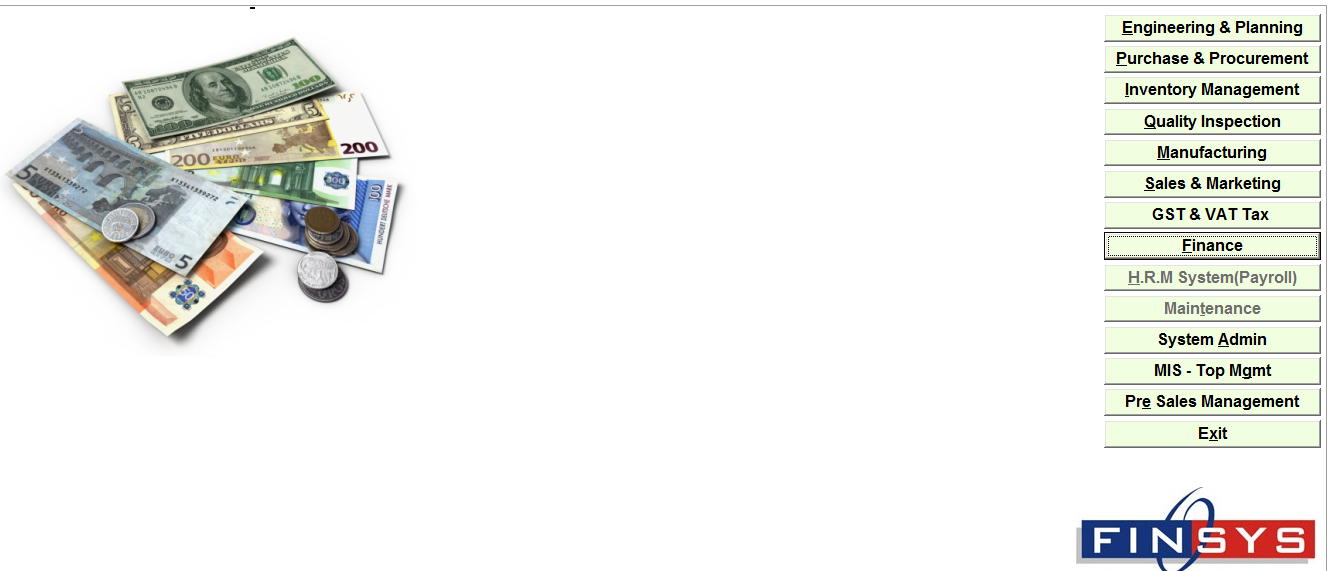 Click:- Finance module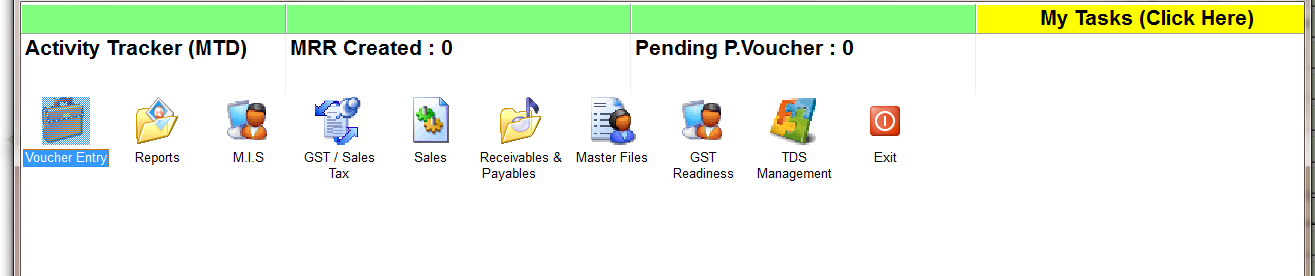 Click:- Voucher entry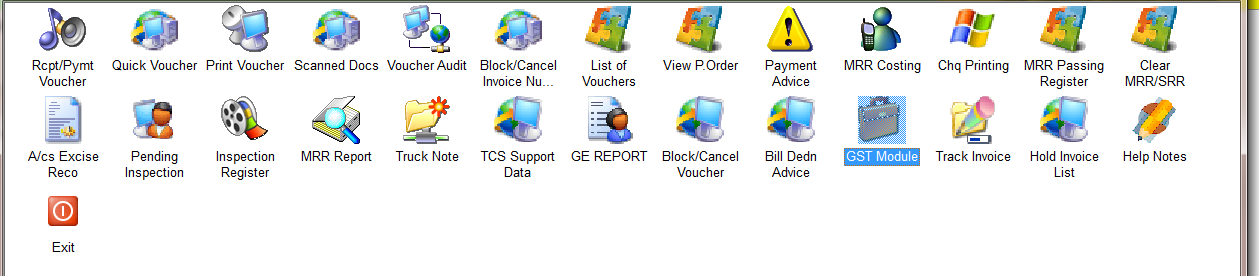 Click:- GST Module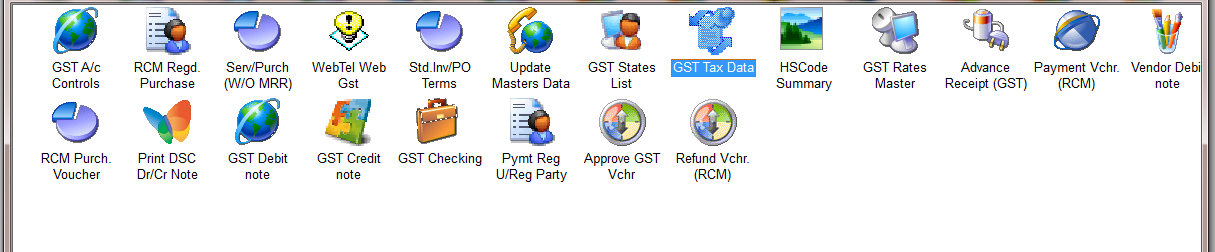 Click:- GST Tax Data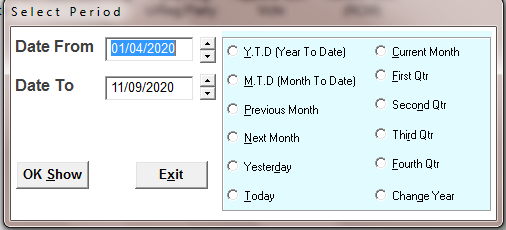 1Select the time period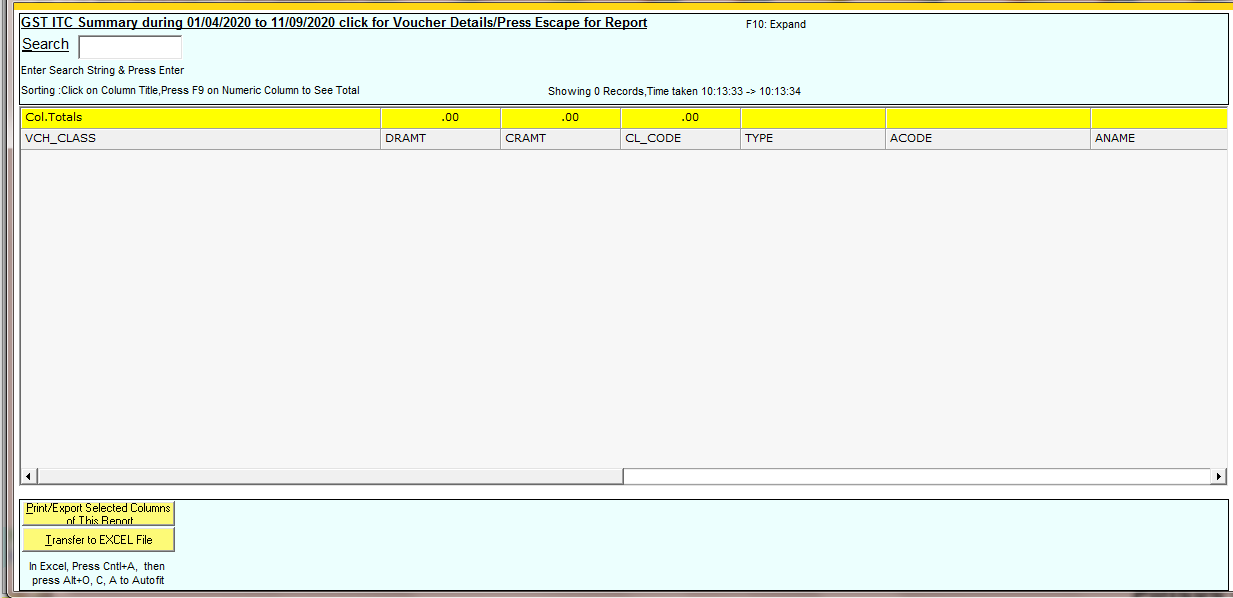 2Press Esc and select branch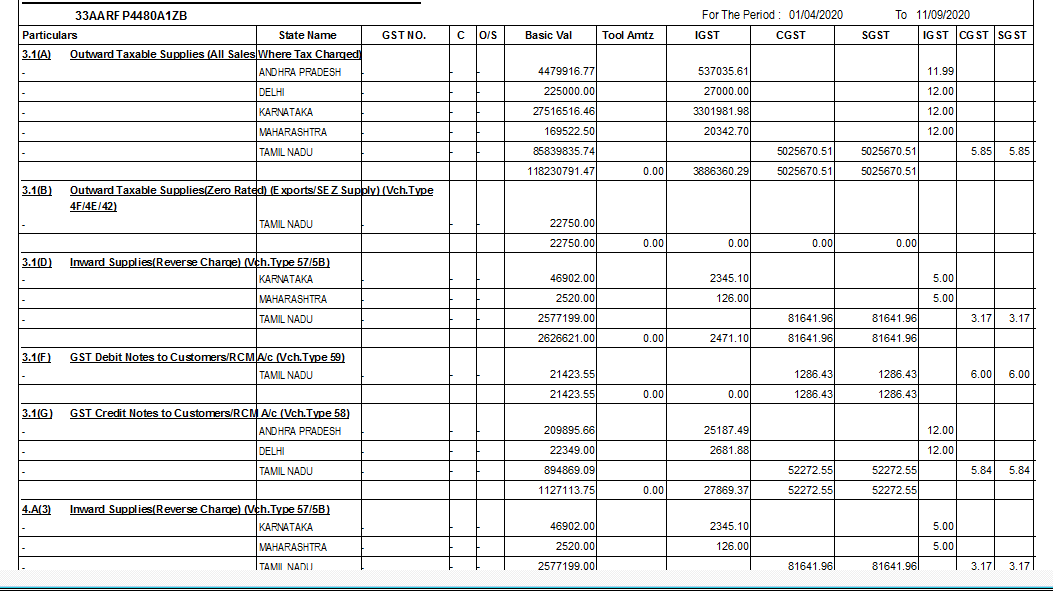 3 Data open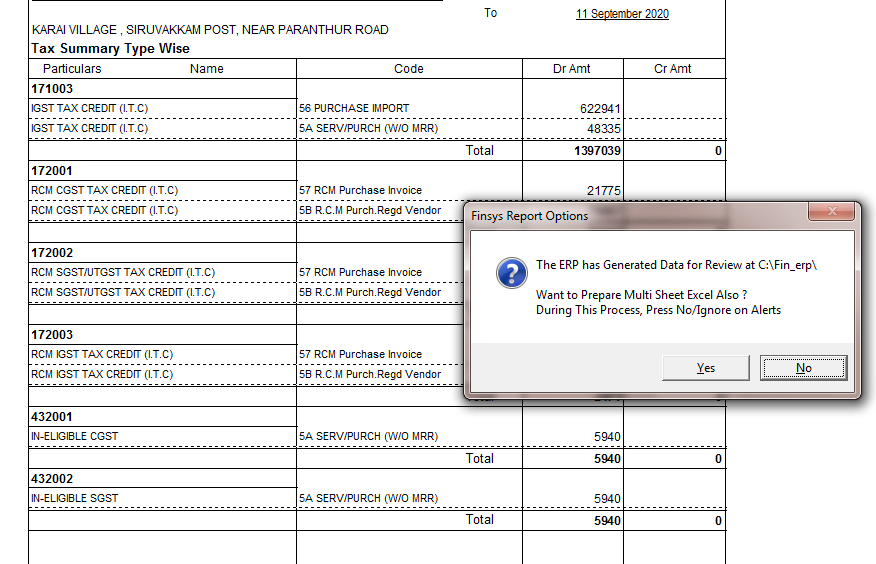 4 If you want to get multiple sheet in excel press on YES else No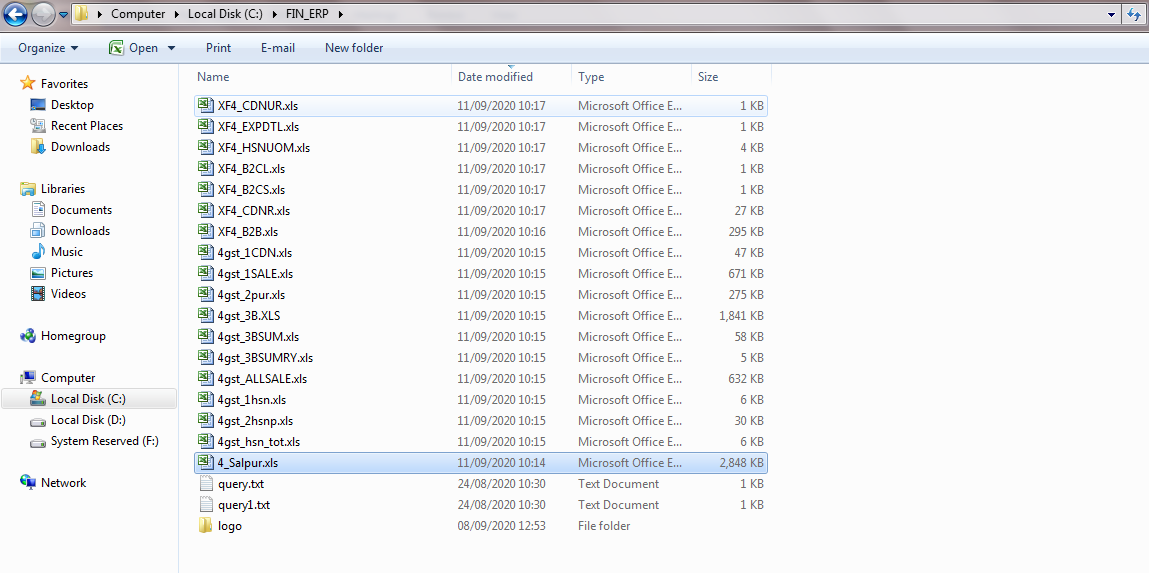 5Data saved in C driveFIN_ERP folder